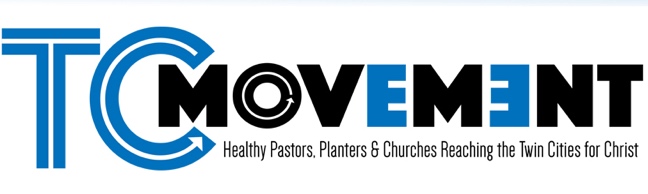 Evangelistic Block Party Trailer (EBPT) InstructionsPick up and return the EBPT to Southtown Baptist Church, 2600 W 82nd St, Bloomington, MN 55431.This trailer provides the basic resources needed to conduct an evangelistic party in any area of our community. We are providing this trailer to help churches maximize their outreach budget and help some that would not otherwise have the resources to conduct an evangelistic party. We also want to help churches know how to reach out to lost people through an evangelistic party.The $100 per use rental fee is to help us offset the cost of the EBPT (insurance, maintenance, repairs, etc.). Scholarships and fee reduction are possible. Please contact Jude Reinertson (651-335-7485) or Carla at Southtown (952-881-1122) if you have any questions. It is estimated the contents of the trailer would rent for over $1,000 a day. Any additional contributions you wish to make will go toward adding additional items in the trailer, repairing equipment as needed, and purchasing additional trailers. You also may want to provide a scholarship for a small-membership church to use the trailer.These instructions explain how to use each component in the trailer and return it to Southtown Baptist Church, 2600 W 82nd St, Bloomington, MN 55431so that it is ready for the next church to use. This guide is located in the front next to the fire extinguisher. Please thoroughly clean and return it there when you are finished. These instructions can be given to the person responsible for each area.It is suggested that a short (10-15 minutes) time of instruction be given to all those who will be assembling the block party. (See Appendix six). Some of the items of the trailer need to be unpacked in a certain order, so that that it does not become unbalanced. For instance if the heavy equipment up front (such as the two moon walks and generator) are removed before the grill, the trailer will tilt to the back. If possible keep the truck hitched up to the trailer until the equipment is unloaded, this will help ensure that the trailer does not tilt backwards. If that is not possible, it is even more critical to have the equipment unloaded in a balanced matter.TABLE OF CONTENTSI.     Evangelism II.   Registration III.     TentsIV.     PowerV.      Sound and LightsVI.     FoodVII.   Bounce Houses/TarpsVIII.  GamesIX.	Repacking the EBPT /Check List (complete when you return the BPT) X.	Appendices1. Sample Registration Card2. Sample Decision Card3. Check List of Contents4. Items Needed Before the Party5. Preparation Guide6. Party Lay-out7. Power Band Witnessing Bracelets8. EvangeCube Instructions9. Replacement stocks for Sno-Cone and Pop Corn Machines10. Replacement cost for EBPTCHAPTER ONE: EVANGELISM Possible Evangelistic Techniques1.  Priority reservations are given to churches that are using the EBPT for evangelistic outreach.2.  The Evangelistic Block Party Trailer is intended to make contacts and present Jesus to people who will not usually come to church.3.  Use each game and venue to give opportunity to present Jesus. Explain to your volunteers the importance of treating each visitor as a valued guest.4. Use balloons, art, illusions, and activities to gather a crowd and presentJesus.CHAPTER THREE: TENTS1.  There currently are two 10X10 EZ-UP tents.2.  The tents are most easily set up with four people. EZ-UP tents can be set up in about 4 minutes each IF YOU HAVE 4 people. These can easily be damaged if you do not follow these instructions.3.  SETTING UP THE TENTS:a. Take the tent out of the bag and stand it on its feet. Position 4 people to stand at each corner.b. Place your foot on the pole foot and extend the legs to the maximum height. (Push in the silver button on each leg and pull the pole upward. The silver button will pop into the next hole. Press again and pull the pole until the tent is at the desired height.)c. Push the canopy up until it snaps into the top button.4.  TAKING DOWN THE TENTS:a. Do thiswith four people.b. Lower the legs by pushing in the silver button until you are at the lowest height.c. Pull the pin ring at each corner to release the canopy lock.d. Have each person take a corner pole and push the tent toward the center.e. The tent will collapse very easily.f. Please carefully dry the canopy and clean the feet before returning to the bag. DO NOT PUT A WET COVER IN THE BAG.g. Leave the canopy on the legs when replacing it in the bag.CHAPTER FOUR: POWER1.  The EBPT comes with a 5000/6250 Peak amp portable generator with wheels, four 50 foot cords, two 100 foot cords with three outlets on each cord, and two power strips. It is best to use power from the facility or church.a. One cord goes to the sound system/stage.b. One cord goes to the food tent for Sno-cone and popcorn machines. c. One cord goes to the bounce castle.d. One cord goes to the children’s Moon Walk.2.  The generator needs to be located far enough from the events to prevent the noise from disturbing any presentations. (Two gallons of gas should run for the entire time of an average evangelistic party which you will need to provide. Please add only ONE gallon at a time. This will make it easier to run the generator dry before placing it back in the trailer)3.  Instructions for starting and stopping are on the generator.4.  Please check the oil before cranking. Please note there is a “low oil” light.5.  PLEASE TRY TO RUN THE GENERATOR UNTIL THE GAS TANK IS EMPTY BEFORE RETURNING IT TO THE EBPT.6.  You may need to alternate the popcorn and Sno-cone machines if you are working on generator power.CHAPTER FIVE: SOUND and LIGHTSThe EBPT includes a sound system, CD/DVD player, speaker stands, and 2 microphones with stands.1.  Place sound system, CD/DVD player, and stand bag on a table near the stage or program area.2.  Run a power cord to the equipment and use the included power strip if needed.3.  Remove speakers and place on stands at needed height and level land allows, (no more than 6-8 FT.)4.  Remove the speaker cords from the compartment in the sound system and attach cords in the speaker/monitor inputs on the bottom left quarter of the system.5.  Remove microphones from the compartment in the sound system and attach to the microphone stands.6.  Remove microphone cords from the compartment in the sound system and attach those cords into the 1 and 2 numbered slots in the system.7.  Attach the CD/DVD player into the system’s red and white plugs labeledCD/DVD input. Use the CD player.8.  Adjust volume to get desired sound level.9.  Do not block or cover the ventilation slots and openings of the CD/DVDplayer.10. Return the clean and dry speaker stands and microphone stands into the bag and place on the marked top shelf in the trailer.11. Return the CD player to the marked shelf.12. Return the clean and dry sound system to the marked space on the flooCHAPTER SIX: FOOD PREPARATIONThe EBPT includes a Sno-cone machine, popcorn machine and grill. Your popcorn, Sno-cone flavored syrup, and cups may be purchased from many different sources. Appendix Nine lists supplies which are from Sam’s Club, which may be ordered on-line.Discontinue all food preparation at least 30 minutes before the end of the party and begin cleaning the food equipment.Popcorn (Sam’s Club will sometimes stock this in summer months or supplies may be in the trailer)1.  Instructions for the popcorn machine are printed on the machine.2.  The easiest option for popcorn is to use the pre-mixed packs of popcorn that include pre-measured oil, flavoring, and popcorn. Open the packet, pour it in, and turn on the machine. Each ounce of popcorn is about one serving.3.  Please clean the cooking pot and walls thoroughly when finished.You may have to return to church to do so.B. Sno-Cones (you will need to purchase supplies online – cups and flavored syrup)1.  Place the sno-cone machine on a table that won’t be damaged by water because the case drains water as the ice melts.2.  The sno-cone machine requires a large cup of ice for every sno-cone cup, so a lot of ice is needed.3.  Basic directions for the sno-cone machine are printed on the machine. It is very easily operated. Open the grinder lid and pour in the ice. Close the lid, turn on the machine and make a sno-cone. Place sno-cones in the holder.4.  Add flavored syrup to the cone. One pump of syrup is enough for an average sno-cone.5.  Please thoroughly clean and dry the sno-cone machine and syrup pumpsbefore returning them to the EBPT.CHAPTER SEVEN: BOUNCE HOUSES and TARPSI. SET UP INSTRUCTIONS:1.  Place the 15’x20’ Tarp on the ground where the large bounce house will go.2.  Take the bounce house out of the bag and unroll it. Note the tri-fold folding pattern to replace it in the bag.3.  Connect the blower to the input vent. Plug it up and turn it on.4.  If it does not start press the button on the plug. Each bounce house takes about 5 minutes to inflate.II. TAKE DOWN INSTRUCTIONS:1.  Sweep out and damp mop as needed before turning off the blower.2.  Turn off the blower. WARNING: THE BOUNCE HOUSES WILL IMMEDIATELY CEASE TO BEAR ANY WEIGHT.3.  Remove the blower from the outlet vent and open both air vents.4.  Two or three people begin at the front and remove the air by rolling up the bounce house tightly toward the outlet vents.5.  Unroll the house and fold the castle turrets toward the center.6.  Standing at the front, fold the left and right sides so they touch in the center, like closing two shutters on a window, leaving the outlet vent clear.7.  Two people can roll tightly from front to rear. The large bounce house should fit easily on the trolley and in the front of the trailer between thegenerator and small bounce house.8.  If it is too big, repeat the roll up procedure.9.  Stand it up and place a strap to hold it tightly. Replace it in the bag.10. Attach the big house to the hand truck with the two straps. Replace in the trailer (AFTER the generator has been put in) through the side door.III. GENERAL GUIDELINES:1.  Provide at least two volunteers to monitor each bounce house.2.  Safety is your biggest concern. NEVER allow kids in the bouncers without an adult (over age 18) present. 3.  The large bounce house is for children over 4 feet tall.4.  The small bounce house is for children under 4 feet tall.5.  Limit the number of children in the bounce houses.6.  Talk to the parents waiting for their children. This is a great opportunity to engage your visitors and invite them back to church.CHAPTER EIGHT: GAMESThere are some games in the EBPT. Add additional games as you have volunteers and supplies: Include face painting, “go fish”, and any of the dozens of carnival games that are available for purchase online or at party stores.Bean Bag TossSoccer nets (for very young kids)FrisbeesCHAPTER NINE: REPACKING THE EBPT1.   Please clean and dry all of the equipment before returning it to the EPT.It may be weeks before it is used again and mildew can form. You may need to return to the church to clean everything thoroughly.2.  Please return each item to its assigned place.3.  Please be sure to ATTACH ALL CHAINS AND BUNGEE CORDS on each shelf to prevent damage in transit.4.  Please leave the equipment ready for the next church to use.5.  Please complete the check list located on the door (A sample is in Appendix three).6.  Please let us know about any ideas or other needs at the end of the check list.7.  Please report any lost items or needed repairs resulting from normal wear and tear.8.  Please agree to repair or replace anything broken by negligence or abuse during your Block Party.APPENDIX THREE: CONTENTS CHECK LISTThis checklist must be completed twice: When unloading the trailer, before use and when loading the trailer, after use. Please use a new form for before and after the block party.When first unloading the trailer please use this checklist to insure that all items are in the EBPT. If missing items are not noted, the church using the EBPT is responsible for replacing the items.Please use this checklist to insure that all items are placed back into the trailer after use. Lost items must be reported and replaced. Items should be clean and dry before placing in the trailer.Food Preparation2  5 gallon Drink Coolers Sno-Cone Machine with accessoriesPopcorn Popper with accessoriesGeneral Set-Up2 E-Z Up Tents in cases including 4 metal stakes eachGeneratorSound System with 2 speakers, 2 microphones and CD/tape player2 Tables4 Chairs 2 Bins, each with two 50’ extension cord, one 100’ extension cords, & a power adapter D Appliance hand Truck & strapsFirst Aid Kit/fire extinguisherGames bin with pieces in bagsTrailer supplies bin3 door locks & trailer tongue lock w/keyWheel Chock setsDolly and Straps for large moonwalkGames & Activities (Game pieces in individual bags in Game bin)Bean Bag TossSoccer netsSmall Moon Walk Inflatable Large Moon Walk InflatableChurch                                                     Name                                                       Date out                      Date In                  Please use the back of this page to list comments, ideas, items lost, missing, or damaged:APPENDIX FOUR: ITEMS NEEDEDHere is a checklist of items you may need to prepare or purchase before the party.EvangelismAdequate gospel booklets, Bibles, New Testaments, or Gospels of JohnDecision/Follow-up cardsAssigned evangelists/greetersTestimonies, presentationsSno-cone machineIceSyrupPaper CupsCleaning suppliesPopcorn machinePopcorn/oil/flavoring (combo packs are easiest to use)Popcorn bagsCleaning suppliesGrillCharcoalHotdogs/hamburgers/buns/condimentsChicken/rice/beansPlastic warePlates/napkinsCleaning suppliesDrink CoolersPaper cupsLemonade, Tea, hot chocolate, or other drink mixCleaning suppliesRegistrationRegistration cardsPens/pencilsHand stamps/ink, or tickets, name tags, other registration verificationRegistration for Sunday School, VBS, or other eventGeneratorGasoline 30 weight small engine oilGeneralHelium Tank with balloon nozzleBalloonsAdditional games or rentalsFace painting suppliesAdditional tentsGarbage Cans and trash bagsAdditional tables and chairsFlat-bed trailer or other stage areaPromotional tickets, yard signs, mail outs Door prizes for men, women, boys, and girlsAPPENDIX FIVE: PREPARATION GUIDE/COUNTDOWN CALENDAR“What do I need to do to get ready for our evangelistic party?”SIX WEEK COUNTDOWN CALENDARAPPENDIX 6: PARTY LAYOUTTry to enclose the party area so everyone has to enter through the welcome tent and register. Consider the party area to be a large circle. Gauge the circle size so activities are not too spread out nor too crowded. Place the stage/presentation area in a central location with easy access to power for the sound system. Keep music playing all the time. Arrange the games and events to keep attention on the stage/presentation area. Place the games where lines can form and people can get a sense of the crowd. You do not want it too crowded or too spread out. Place chairs in front of the stage so people can sit, listen, eat, and visit with church members/evangelists. Place them under a large tent with fans if possible. Place the two bounce houses and trailer where they have the highest visibility from the road.You cannot have too many balloons as decoration. Set up food areas together to allow easy access to power. Lines allow church members/evangelists to visit and share Christ with parents and children. Confirm each person receiving food is registered.Suggested Set-up:-	Open the side door.-	1 person takes out the little moon walk.-	4 people take out and set up the large moon walk.-	Open the back door.-	2 people take out the pop up tents.-	2 people take out the grill.-	Take out the table and chairs-	Take out the sound system, children’s games, electric bin, snow cone machine then the popcorn maker.-	Arrange the things close together so people must interact. Too small is better than too big. (See diagram on page 21 for set up suggestions)Trash cans are need added as well as a charcoal bucket.Popcorn kits and snow cone flavoring and cups will to be purchased if using these machines.The suggested menu is barbeque chicken, OR hamburgers/hotdogs. Par-boil the chicken beforehand, then just sear it on the grill. These foods require the participants to sit down to eat.Use local businesses to help draw crowd. Ask fire department (they could bring a truck) and police if they want to participate. Make sure you get all necessary permits.Make sure the focus is to talk about Jesus. Talk to people. Work the lines. Pass out tracks. “Get them there, keep them there, talk about Jesus.”Several small door prizes can be delivered to people’s homes after the event. Re-load in reverse order.The big moon walk folds in thirds then is put in its bag then strapped to the dolly.Wipe down the popcorn and snow cone machines. When packing these, put their boxes over them to protect them.Clean and pack up everything and set it by the doors of the trailer before loading that way you can make sure everything is accounted for.Before putting in the grill, walk through the trailer to make sure the bungee cords and blue straps are secure.APPENDIX 7: POWER BAND BRACELETSPlease leave the five samples in the Registration Bin. The leather bracelet and beads can be purchased at Hobby Lobby, Michael’s or other craft store. If someone has just asked you about your bracelet, you can say: "This bracelet is called a power band, because it symbolizes what's necessary for a person to live a life of power and purpose. May I tell you about it?"KNOT: This knot represents the day you were born and the fact that God loves you. In the Bible Jesus is quoted as saying ". . . I have come that they (you) might have life, and might have it more abundantly." (John 10:10) In other words, God meant our lives to be full and meaningful. Why do you think most people don't experience God's power and purpose in their lives?BLACK BEAD: This black bead represents sin. The Bible says, "All have sinned (including me and you)and fall short of the glory of God." (Romans 3:23) Because of our sin we are cut off from God's power and purpose for our lives. How do you think it is possible to be restored to God's power and purpose for our lives?RED BEAD: This red bead provides the answer. The Bible says, "God demonstrates His love towards us in that while we were yet sinners, Christ died for us." (Romans 5:8) Jesus Christ, God's son, rose from the dead after three days, proving He truly was God's Son and that the penalty for our sins was paid. This is why Jesus could say, "I am the way, the truth and life; no one comes to the Father except through Me." (John 14:6).WHITE BEAD: This white bead represents a life cleansed of sin. Acts 3:19 tells us how this is possible. It says, "Repent, then, and turn to God, so that He will forgive your sins. If you do, times of spiritual strength (power) will come from the Lord." The Bible promises that, "To as many as will receive Him (Christ), He gives the power to become children of God." (John 1:12) To receive Christ we must turn away from our sin, ask to be forgiven and give control of our lives to Jesus.  Does what I have been saying make sense to you? Is there any reason why you would not be willing to receive Christ right now? Let's pray right now and you can repeat after me, expressing your desire to God! Pray this prayer:"Dear Lord Jesus, I know that I am a sinner and need forgiveness from You. I believe You died on the cross and rose again from the dead that I might have eternal life. I turn from my sins and ask for forgiveness from You. Right now I invite You to come into my life as my Savior and Lord." Congratulations! You have just made the most important decision of your life. This is only the beginning of living with God's power and purpose.BLUE BEAD: The blue bead represents baptism, which represents our new life in Christ.GREEN BEAD: The green bead represents growth. When we are part of a church, we learn how to grow in our new life along with other Christians (2 Peter 3:18). By the way, could I pick you up and bring you to my church this Sunday?GOLD BEAD: This yellow or gold bead symbolizes the gold of Heaven. The Bible tells us, those who received Christ have eternal life and will spend eternity with Him in Heaven.KNOT: This knot represents the end of our lives. Everyone will one day die and stand before God to be judged (Hebrews 9:27). The knot also reminds us that we can be sure we will never again be separated from God after we have accepted Him as our Savior.  I would like to give you this power band as a reminder of your decision to follow Christ and live a life of power and purpose.APPENDIX 8: EVANGECUBE INSTRUCTIONSPlease leave the Provided EvangeCube in the Registration Bin when finished. The EvangeCube is a seven-panel cube that tells the story of the Gospel of Christ in pictures. Visit http://www.evangecube.org/rstore/evangecube.html to see how it works.Show ‘Man separated from ‘God’-	This picture represents God and every person.-	God is loving and the Creator.-	God gives direction and purpose for living.-	Every person at first lives life for self (in selfishness) and makes choices that are contrary to the purpose and direction that God gives.-	God did not create us to live selfishly in sin but to live for Him.-	The Bible says “all have sinned and fall short of the glory of God.” (Rom. 3:23)-	God freely offers forgiveness and accepts us when we put our faith in Him.-	God wants for us to begin a new journey–a life-long relationship with Him.Open to ‘Christ on the Cross’-	God loved us so much that He sent His Son Jesus to live out this love.-	Jesus came as a man to teach us about God's un-selfish love and live before all this new way of life so that we might know about the way God created us to be. (1 Peter 2:24,3:18).-	The Bible also says that “God so loved the world that He gave His one and only SonJesus], that whoever believes in Him shall not perish, but have ever-lasting life.” (John3:16)-	God through Jesus showed His love for the world and His longing for reconnection with us. (Romans 5:8)Open to the ‘Tomb’-	Men buried Jesus in a tomb.-	Jesus chose to live and suffer death as a human; this has forever connected us to Him.Open to ‘Risen Christ’-	God raised Jesus from the dead!-	Jesus soon went back to heaven.-	Jesus has conquered death.-	God offers us forgiveness for our sin and through faith offers a dynamic relationship withHim.-	When we put our faith in God, we begin a life of spiritual growth in Him.Open to ‘Cross Bridge’-	Jesus said in the Bible, “I am the way, and the truth, and the life; no one comes to theFather except through Me.” (John 14:6)-	God through faith in Jesus and the Cross longs to reconnect everyone to Him and to each other.-	But just knowing about these things is not enough! We must choose to put our faith inJesus.-	God then continues transforming us into the person He intended us to be as we begin to live in relationship with Him.-	God has left His Spirit with us as a light (point to light).Open to ‘God Reconnects’-	God reaches out today with forgiveness, grace, and a longing for everyone.-	I see myself in His grasp on this journey.-	This new way of life is not the end but a beginning.-	I continue on this journey with Jesus and seek to know His direction more and more every day.-	His Holy Spirit continues to guide me as a light and continues to fuel a fire and passion for a loving, compassionate, unselfish way of life.-	God reaches out still today with His grace and love to you. (John 3:16, 18; Romans 5:5-11)ASK THE QUESTION:“Would you like to trust Jesus right now and begin a relationship with Him?”* (if yes) The Bible says, “If you confess with your mouth that Jesus is Lord and believe in your heart that God raised Him from the dead, you shall be saved.” (Romans 10:9) I can lead us in a prayer to God. Remember, it’s not saying the words that saves you; God is looking at your heart for true faith in Jesus. Ready? (if yes) Let’s pray: "God, I thank you for loving us and sending your Son Jesus to us so that we could know you and have a relationship with you. I no longer want to live my life for myself but want to begin living connected to you. Forgive me for my selfishness. I put my faith in Jesus. I believe that He is my friend and guide and will direct my path. Thank you for the gift of new life in relationship with you. Amen."-	If you took that step of trusting in Jesus Christ today, know the Bible says: “As many as received Jesus, to all who believed in His name, to them He gave the right to become children of God!” (John 1:12)-	This faith calls us to a unity in Jesus in the context of a loving community. All are invited to participate in this fellowship.-	I believe that a true community of faith promotes accountability, encouragement, guidance, and support for everyone who is searching for purpose and direction in life.-	My church provides this community of faith for me.* (if no) ask questions like:How do you see yourself on your journey; will you tell me your story? What has been your experience with God? Tell me about your own journey; how do you decide what is true? How do you make your choices? Where do you get guidance? Do you have any questions for me about my journey? Are you interested in knowing more about God? Would you like to pray aboutthis? Would you like to study the Bible with me? Would you like to learn more about Jesus? Would you like to come and visit my church community?Show the last panelLOVE God and all people."You shall love the Lord your God with all your heart, and with all your soul, and with all your mind. This is the great and foremost commandment. And a second is like it: you shall love your neighbor as yourself." (Matt. 22:36-40)STUDY the Bible (God’s Word) daily.Start with the gospel of John; read 1 chapter each day."Like newborn babes, long for the pure milk of the word, that by it you may grow in respect to salvation…" (1 Peter 2:2)"If anyone loves Me, he will keep My word" Jesus in (John 14:23)PRAY to God constantly. In prayer you can thank and worship God, ask for His help, confess your sins, and pray for others. "Be anxious for nothing, but in everything by prayer and supplication with thanksgiving, let your requests be made known to God." (Phil. 4:6-7)MEET regularly with other Christians. God commands that Christians meet regularly for worship, prayer, Bible study, and helping each other. "…not forsaking our own assembling together, as is the habit of some, but encouraging one another…" (Heb. 10:25)TELL others the good news about Jesus.God wants us to tell other people How to Have Eternal Life with God by trusting in Jesus to save them from sin. You can use this paper when you talk to others about Jesus! "And He (Jesus) said to them, ‘Go into all the world, and preach the gospel to all creation.’ " (Mark 16:15)APPENDIX NINESuggested Source for Replacement Itemswww.samsclub.comSNO-CONE SUPPLIESCups – Item #: 463214Cost - $37.161,000 paper cones per caseEach cone holds 6 oz.Extra heavy-duty wax paper Syrup - Item #: 463179Cost - $23.46Four One-gallon bottles of all the same flavor per case. Ready to use. No mixing necessary. Several flavors to choose from: Cherry, Root Beer, Sour Apple, Coconut, Pineapple, Bubble Gum, Orange, Strawberry Kiwi, Lemon-Lime, Strawberry, Grape and Blue Raspberry.Pumps - Pump Dispensers - Item #: 463200Cost - $39.2312 per case Least expensive measuring dispenser you can buy Fits standard gallon jugs, glass or plastic Each pump delivers one ounce of product POPCORN SUPPLIESPopcorn Bags - Item #: 902595Cost - $39.23500 bagsPopcorn – Premeasured with Oil - Item #: 463060Cost - $24.88This kit contains everything you need: corn, oil and salt, and requires no measuring. 24 ct., 12-oz. each.APPENDIX TENReplacement Value Estimate - Evangelistic Block Party Trailer1	6x12x6.9 Trailer w/shelves and graphics 		        7,030.801	Trailer tongue lock 					    	3 9.063	Trailer door locks 						 50.782	Wheel Chocks Sets 						 26.041	Coupler Pin 							   3.916	Supply bins 							 62.501	5000/6250 Peak amp Portable generator w/wheels             911.404	50' Heavy Duty Extension Cords (14/3)  		           208.322	100’ Electric Cords 12/3 				           156.241	Large moonwalk 					        3,645.601	Small moonwalk 					           390.605	Games 						           651.004	Canopies 						         1,041.602	Table Games for Adults (Dominos, Checkers, Etc.) 		  39.061	Dolly & Straps for large moonwalk 				  65.101	Sound system 					          1,475.301	CD Player 						           	150.202	5 gallon drink coolers 						  78.121	Pop Corn Machine 						651.001	Sno-Cone machine 						846.301	Large Grill 							555.706	Plastic tables 6’ long 						390.6012	Folding Chairs 						156.241	First Aid Kit 							  32.552	Bungee Cords Packs 						  23.44	Delivery/Training (IRS Per Diem and Travel rate) 	          1,999.87Total Replacement Estimate 				       $20681.33CalendarNeeds to be DonePersonResponsibleAttend Evangelistic Block Party Training at TCMBA or at another block party. Email Carla at carla@southtownbaptist.com for a calendar of future events.Pastor /Outreach Coordinator, anyone involved in the party.Six WeeksBefore1.  Enlist a coordinator.2.  Recruit volunteer leaders for publicity, set up, food, activities, evangelism, cleaning / take down.3.  Set a date and call TCMBA (952-881-1122) to reserve the Evangelistic Block Party Trailer.4.  Begin praying for the logistics and the lost people that will come.5.  Create your working budget.Pastor /OutreachCoordinatorFive WeeksBefore1.  Decide on a location. The church parking lot is fine buta public area near the church may improve attendance.2.  Leaders recruit volunteers to work at the party: 2 in registration, 2 for each game and inflatable, 2 for each food item, and at least 2 evangelistic hosts and hostesses.3.  Begin in-house publicity.4.  Acquire the site permits / permission letter.5.  Contact guest speakers and musicians as needed.6CoordinatorFour WeeksBefore1.  The Activities leader needs to decide on any additionalgames, face painting, or other events. There are 5 games in the trailer (see Chapter 8 for a list with instructions).2.  Decide the layout. See Appendix 8 for suggestions.3.  Rent any additional events or food equipment.4.  Order enough Bibles, gospel booklets, or NewTestaments to use at the Block Party and in follow-up.5.  Have banners and yard signs printed.Three WeeksBefore1.  See Appendix 4 for a list of items you need to get.2.  Begin to attract attention: publicize that you have fire trucks, a military humvee, a celebrity speaker, race cars, antique autos, a yard sale, or sheriff’s department children finger print identification.3.  Get door prizes for boys, girls, men and women to be distributed about every 15 – 30 minutes. Delivering prizes to people that won provides an opportunity to visit.Two WeeksBefore1.  Begin extensive publicity of the FREE event. Makeand hand out free tickets to your members to give to neighbors. Provide tickets door to door. Put some in the newspaper. Use inexpensive yard signs in the yard of member’s homes and around the area. Use Facebook and share it in neighborhood facebook groups.2.  Decide which foods to provide (hot dogs, chicken, or other foods) and provide for the number of people you anticipate will come. 100 people is common, 200 people is great, 500-1000 is possible in a public parking lot. FIND 1 or 2 GRILLS TO BORROW.3.  Create an information brochure about the church. Write it for people who have never been to church. Include information about ministries, beliefs, times, locations, staff… Consider creating a CD brochure.One WeekBefore1.  Print registration cards (see Appendix 1 for a sample).2.  Print decision cards (see Appendix 2 for a sample).3 – 6 DaysBefore1.  Hand out flyers, increase community publicity.2.  Confirm location, guests …3.  Confirm food / drinks have been purchased and are ready.Day Before1.  Confirm delivery / pick up of rented items.2.  Confirm the contents of the Block Party Trailer and see if you need anything.3.  Optional dress rehearsal / walk through and prayer meeting.4.  Hand out flyers in the neighborhood.5.  Prepare drinks, food, ice, etc…6.  Prepare registration for Sunday School, VBS, or otherChildren’s event.Day of theEvangelisticBlock Party1.  Begin with prayer time 30 minutes before sitepreparation begins.2.  Set up site.3.  Talk to every person that attends. Share the gospel in a way that is appropriate to your audience. Provide a short testimony or music every 15-30 minutes.4.  Provide an opportunity to accept Jesus.5.  Complete the check list for all items returned in their place in the Evangelistic Block Party Trailer.6.  You may need to return to church to clean the contents thoroughly.1 – 2 Days After1.  Return Evangelistic Block Party Trailer contentscompletely dry and clean to  Southtown Baptist  Church, 2600 W 82nd St, Bloomington, MN 55431during regular business hours.2.  Evaluate what you did well and what to do differently next time.3.  Contact every person that made a decision.4.  Follow up with a letter, email, phone call, or visit every guest that attended.One Week After1.  Begin planning your next Evangelistic Block Party.2.  Share party results with the TCMBA.3.  Begin follow-up Bible Study with every person that made a decision at the party.